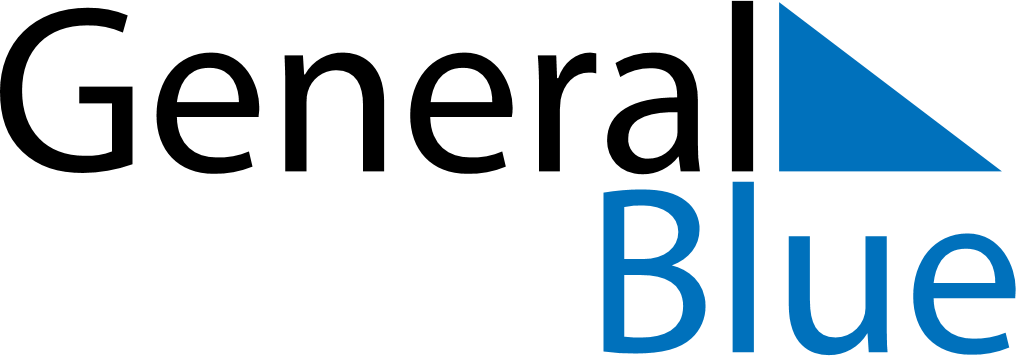 20182018201820182018201820182018South AfricaSouth AfricaSouth AfricaSouth AfricaSouth AfricaSouth AfricaSouth AfricaSouth AfricaJANUARYMTWTFSSFEBRUARYMTWTFSSMARCHMTWTFSSJANUARY1234567FEBRUARY1234MARCH1234JANUARY891011121314FEBRUARY567891011MARCH567891011JANUARY15161718192021FEBRUARY12131415161718MARCH12131415161718JANUARY22232425262728FEBRUARY19202122232425MARCH19202122232425JANUARY293031FEBRUARY262728MARCH262728293031JANUARYFEBRUARYMARCHAPRILMTWTFSSMAYMTWTFSSJUNEMTWTFSSAPRIL1MAY123456JUNE123APRIL2345678MAY78910111213JUNE45678910APRIL9101112131415MAY14151617181920JUNE11121314151617APRIL16171819202122MAY21222324252627JUNE18192021222324APRIL23242526272829MAY28293031JUNE252627282930APRIL30MAYJUNEJULYMTWTFSSAUGUSTMTWTFSSSEPTEMBERMTWTFSSJULY1AUGUST12345SEPTEMBER12JULY2345678AUGUST6789101112SEPTEMBER3456789JULY9101112131415AUGUST13141516171819SEPTEMBER10111213141516JULY16171819202122AUGUST20212223242526SEPTEMBER17181920212223JULY23242526272829AUGUST2728293031SEPTEMBER24252627282930JULY3031AUGUSTSEPTEMBEROCTOBERMTWTFSSNOVEMBERMTWTFSSDECEMBERMTWTFSSOCTOBER1234567NOVEMBER1234DECEMBER12OCTOBER891011121314NOVEMBER567891011DECEMBER3456789OCTOBER15161718192021NOVEMBER12131415161718DECEMBER10111213141516OCTOBER22232425262728NOVEMBER19202122232425DECEMBER17181920212223OCTOBER293031NOVEMBER2627282930DECEMBER24252627282930OCTOBERNOVEMBERDECEMBER312018 Holidays for South Africa2018 Holidays for South Africa2018 Holidays for South AfricaJan 1	New Year’s DayMar 21	Human Rights DayMar 30	Good FridayApr 1	Easter SundayApr 2	Family DayApr 27	Freedom DayMay 1	Workers’ DayMay 13	Mother’s DayJun 16	Youth DayJun 17	Father’s DayJul 18	Nelson Mandela DayAug 9	National Women’s DaySep 24	Heritage DayDec 16	Day of ReconciliationDec 17	Public HolidayDec 25	Christmas DayDec 26	Day of Goodwill